Latest Round-ups: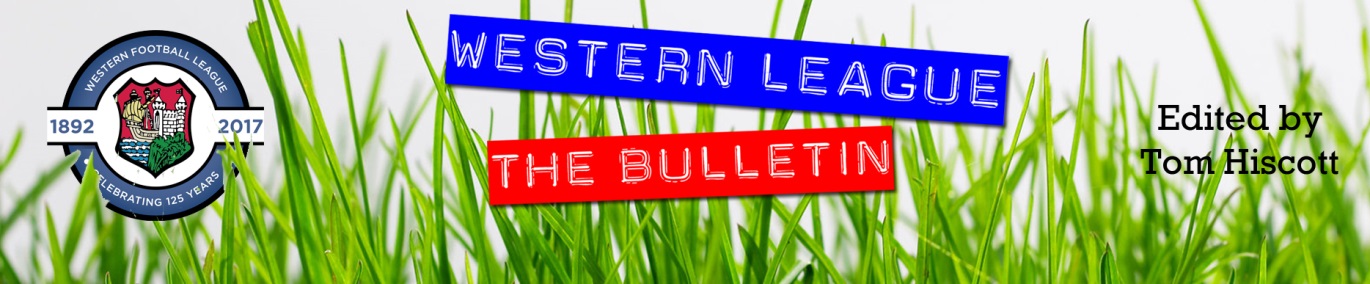 Midweek Action: The goals absolutely flew in on Tuesday and Wednesday evening earlier this week, with Shepton Mallet’s 4-4 draw with Torpoint in the Premier Division an indication of what was to come. In what was a wild game, Shepton flew out of the blocks and led by two goals to nil after just nine minutes thanks to Danny Constable and Sam Jordan. Jasper Jones then added a third for the hosts in the 20th minute as they looked to arrest a five-match winless run. However, despite adding a further goal at the beginning of the second half through Constable, Mallet found themselves hanging on for a point after an incredible second half surge from their visitors. Top scorer Curtis Damerell and Ryan Richards each got on the scoresheet for Torpoint, with Sam Hillson also helping to reduce the deficit, before he then struck again in the closing stages to make it four apiece. That was how it remained and both sides were forced to make do with sharing the spoils at the end of a pulsating 90 minutes. The following evening, two goals apiece from Kameron Andrews and Jake Mawford led Street to a 4-2 win over Wellington. Both players scored in added time at the end of the first half to make it 2-0 at interval before a long-range free kick from Eli Collins got Wellington on the board just moments after the restart. After Mawford struck again, there was a late goal for Jamie Nicholson, but the Cobblers had the last word with Andrews completing his brace in stoppage time to wrap up the win. It was a huge night atop the First Division on Tuesday, with Brislington laying down a real marker by beating fellow title challengers Nailsea & Tickenham 4-0. Despite playing away from home, Brislington’s win streak was never really under threat from the moment Asa White converted a tenth minute penalty. Lewis Dunn doubled the visitor’s advantage midway through the first half, with Oaklan Buck and Saturday’s six-goal hero George Jones then adding further distance between the sides in the early stages of the second period. Wells City remain fully ensconced in the race for top spot after they secured an impressive 3-2 win away at Bishop Sutton. Efforts by James Bayliss and Michael Duffy had put Wells two goals to the good, before the home side pulled a goal back on the cusp of half-time through Ethan Ballantine. An excellent finish from Charlie Crook then restored City’s two-goal advantage, and that proved crucial in the closing stages after Jacob Reader grabbed a late goal for Sutton. The game at Wincanton also finished 3-2 that evening, with the hosts holding on to beat fellow top-six side Shirehampton. It was Kye Simpson and Shirehampton who made the first move, poking home in the 17th minute, before Town hit back through Louis Irwin and Matt Garner to lead at the interval. Ollie Crisp then stretched Wincanton’s lead further, with substitute Cody Winkler firing home a consolation for the away side deep into second half stoppage time. 24 hours later, attention turned to the opposite end of the division, with Bishops Lydeard hanging on to beat Portishead 3-2 to move off the foot of the table. After George Sinnott handed them an early lead, Harry Scott then scored a 35-yard screamer midway through the second to half to put the Lyds two-up. Portishead threatened a fightback when they halved the deficit 15 from time, but then sub Liam Scovell put the result beyond doubt with a late slotted finish just moments after stepping off the bench. 							Wednesday’s other tie saw Hengrove come out on top in a seven-goal thriller away at FC Bristol. After goals from Jennison Myrie-Williams and Kinsly Murray had put the hosts in command, Hengrove hit back to level towards the end of the first half thanks to a pair of quick fire efforts from Regan Burton and Luca Bailey. A Jack Jones penalty on the hour mark then gave the Grove their first lead of the night, only for the home side to draw level 12 from time through substitute Sam Archer to set up a thrilling finish. The winning goal in the final few minutes saw Jack Cousins nod home at the near post, bringing the curtain down a high-scoring night of action.Premier Division: Mousehole missed out on the opportunity to move up into top spot after conceding at the death to draw three apiece with Shepton Mallet. In a game which took time to come to life, Mallet finally broke the deadlock ten minutes into the second half when Danny Constable slotted home at the far post. The action then really kick-started 20 minutes from time, with Mark Goldsworthy drawing the title chasers level. The next two attacking forays both also ended in goals, with Josh Jenkins restoring Mallet’s advantage, only for Mousehole to draw back level once more within a minute of kicking off through Reece Thomson. That wasn’t the end of the scoring however, and the Cornish side moved ahead for the first time in the final few minutes thanks to a penalty from leading scorer Hayden Turner. With first place on the line, it seemed as though Mousehole had done enough to secure all three points, but Mallet managed to secure a deserved point when Andy Martin stooped highest to head home in the fourth minute of added time. There was also six goals in the seaside town of Clevedon where visiting Buckland Athletic grabbed an impressive 4-2 victory. Ryan Bush gave the away side a dream start, finishing off their first attack to put them ahead in only the fifth minute, with Sammy Stayt then scoring from outside the area to make it 2-0 before the half-hour mark. Clevedon got a much-needed goal of their own late in the first half through Ethan Feltham, and then the same man struck again three minutes after the interval with a long-range effort. The game wasn’t level for long however, and Buckland moved back ahead thanks to a Jared Lewington, before Bush scored his second of the afternoon to complete the victory. Millbrook ended a four-match winless run by beating Cadbury Heath 4-1 at Mill Road. Goals from the Josh’s, Johnson and Toulson put the hosts’ two-up, before a second half double from Jack Wood wrapped up the victory. Torpoint had also been without a win over the past couple of weeks before pulling off a come from behind victory at home to Wellington on Saturday afternoon (pictured, left). The 27th minute header from Miles Quick which put Welly ahead saw them lead at the interval, before Torpoint regained parity on the hour mark when Gary Hird beat the offside trap. It was then left to the home side’s usual suspects to complete the turnaround, with Ryan Richards driving home for 2-1 midway through the second half, before top scorer Curtis Damerell saved the best for last with a spectacular effort from well outside the area. 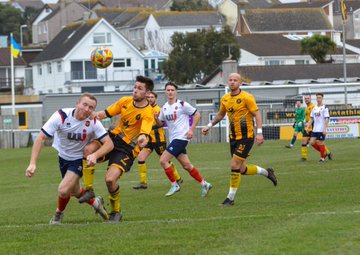 Elsewhere, two goals early in the second half from Luke Brabyn handed Falmouth a 2-0 win at home to Welton (pictured, right), while Keynsham moved off the bottom of the table thanks to a 2-1 win at home to Ilfracombe. At Raleigh Grove, Bridgwater’s hopes of gaining ground on the top two were dented by a goalless draw against Sherborne, while the clash between Street and Helston also ended nil-nil. 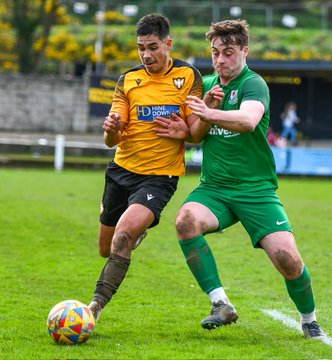 First Division: Brislington’s outstanding run of form still shows no signs of letting up after they surged to a 5-1 win at home to Longwell Green Sports. Asa White got the ball rolling for the league leaders after 12 minutes, with Dean Griffiths’ double extending the lead to three inside half an hour. George Jones’ scoring streak continued, with his goals either side of the interval confirming a 20th successive victory and helping them smash through the 90-point mark. Wells are doing their best to keep pace with the table-toppers and remain six points in arrears after sneaking to a 1-0 win away at Tytherington. Adam Wright is having another stellar season in front of goal, and it was his first half effort which was the difference between the two sides at Hardwicke Field, helping Wells put some distance between themselves and third-placed Nailsea who weren’t in action this weekend. Oldland Abbotonians were another of the top five to prevail away from home, with a strong first-half leading them past Cheddar (pictured left). Harrison Kyte was the first man to find the back of the net in Somerset, reacting fastest to a loose ball after 20 minutes, before Matt Green doubled the Abbots tally after half an hour. Wincanton also claimed three away points after easing past FC Bristol at Oaklands Park. The home side are enduring a tough patch at the moment, and they proved to be no match for Winky, with Cam Allen, Matt Garner and Cameron Vere all netting during the 4-1 win. At Cothelstone Road, two George Lloyd goals helped AEK Boco come from behind to beat strugglers Bishops Lydeard 2-1. It was the Lyds who started fastest on their home patch, and they took the lead in brilliant fashion, with George Sinnott’s 30-yard screamer breaking the deadlock in the 29th minute. Lloyd then took over the contest, and after levelling in first-half stoppage time, the Boco man struck again on the hour mark to condemn Lydeard to a pretty rare home defeat. In the day’s early kick-off, Elliot Gardner flicked home a header ten minutes from time to salvage a 1-1 draw for Hallen away at Almondsbury, while the bottom-half clash between Bristol Telephones and Gillingham finished in a goalless stalemate. 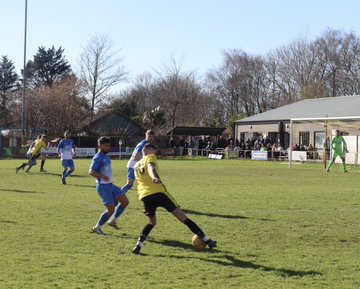 Recent ResultsTuesday 14th March 2023Premier DivisionShepton Mallet			4-4		Torpoint Athletic			First DivisionBishop Sutton			2-3		Wells City				Nailsea & Tickenham		0-4		Brislington				Wincanton Town		3-2		Shirehampton				Wednesday 15th March 2023Premier DivisionStreet				4-2		Wellington				First DivisionBishops Lydeard			3-2		Portishead Town			FC Bristol			3-4		Hengrove Athletic			Saturday 18th March 2023Premier DivisionClevedon Town			2-4		Buckland AthleticFalmouth Town			2-0		Welton RoversKeynsham Town		2-1		Ilfracombe TownMillbrook			4-1		Cadbury HeathShepton Mallet			3-3		MouseholeSherborne Town		0-0		Bridgwater UnitedStreet				0-0		Helston AthleticTorpoint Athletic		3-1		Wellington				First DivisionAlmondsbury			1-1		Hallen					Bishops Lydeard			1-2		AEK BocoBrislington			5-1		Longwell Green SportsBristol Telephones		0-0		Gillingham TownCheddar			0-2		Oldland AbbotoniansFC Bristol			1-4		Wincanton TownTytherington Rocks		0-1		Wells CityLeading Goalscorers (Stats courtesy of FA Fulltime Website)Upcoming FixturesTuesday 21st March 2023Premier DivisionSaltash United			vs		Barnstaple Town			19:30KOWelton Rovers			vs		Helston Athletic				19:30KOFirst DivisionBishop Sutton			vs		AEK Boco				19:30KOHallen				vs		Gillingham Town			19:30KORadstock Town			vs		Wells City				19:45KOLes Phillips Cup Brislington			vs		Keynsham Town			19:30KOIlfracombe Town		vs		Clevedon Town				19:45KOWednesday 22nd March 2023Premier DivisionCadbury Heath			vs		Wellington				19:30KOFirst DivisionOldland Abbotonians		vs		Portishead Town			19:45KOShirehampton			vs		Wincanton Town			19:30KOSaturday 25th March 2023 (3pm kick-off unless noted)Premier DivisionBridgwater United		vs		Keynsham TownCadbury Heath			vs		Torpoint Athletic			14:00KOHelston Athletic			vs		Clevedon TownIlfracombe Town		vs		Ashton & Backwell UnitedMillbrook			vs		Sherborne TownShepton Mallet			vs		Falmouth TownWellington			vs		MouseholeWelton Rovers			vs		Barnstaple TownFirst DivisionAEK Boco			vs		Odd DownGillingham Town		vs		AlmondsburyHallen				vs		Oldland AbbotoniansLongwell Green Sports		vs		Bishops LydeardNailsea & Tickenham		vs		Bristol TelephonesPortishead Town		vs		Hengrove AthleticTytherington Rocks		vs		Bishop SuttonWarminster Town		vs		CheddarWells City			vs		Brislington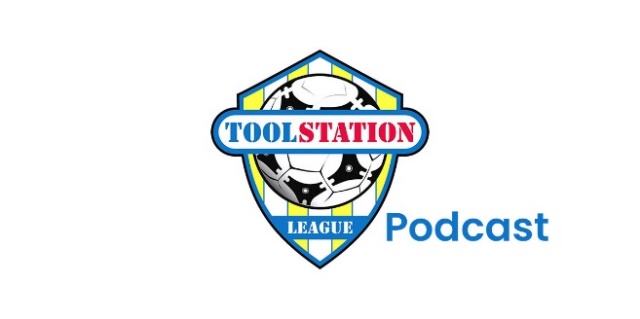 League TablesPREMIER DIVISIONPlayedWonDrawnLostGDPoints1Saltash United31226350722Mousehole29217151703Bridgwater United30187542614Buckland Athletic311921019595Barnstaple Town27173720546Shepton Mallet27139523487Helston Athletic291211612478Falmouth Town29127108439Ashton & Backwell United281151253810Clevedon Town2910613-93611Street309813-193512Welton Rovers3110516-303513Millbrook309615-163314Torpoint Athletic308814-133215Wellington298714-143116Ilfracombe Town285914-142417Sherborne Town286616-162418Keynsham Town304323-621519Cadbury Heath283520-3714FIRST DIVISIONPlayedWonDrawnLostGDPoints1Brislington35302384922Wells City35275354863Nailsea & Tickenham36264663824Oldland Abbotonians34227540735Wincanton Town351951125626Shirehampton361751414567Bishop Sutton33166117548FC Bristol3415415-3499Odd Down33121011144610Hallen341371414611Warminster Town3413516-84412AEK Boco3513418-214313Portishead Town3213316-84214Longwell Green Sports3612519-244115Hengrove Athletic3611718-84016Bristol Telephones37111016-1040*17Gillingham Town3510619-233618Radstock Town3471116-143219Cheddar358621-183020Tytherington Rocks367821-492921Bishops Lydeard347720-452822Almondsbury376922-7127